KLEINE GROEPEN SEIZOEN 2021-2022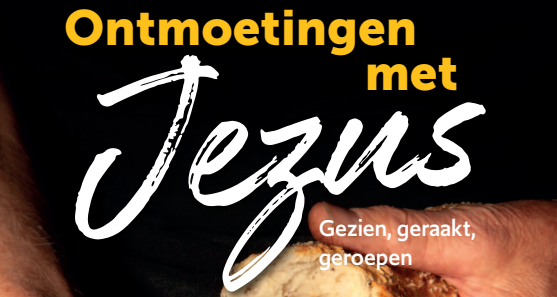 We staan met elkaar aan het begin van een nieuw kerkelijk seizoen. Dat betekend dat we ook weer gaan opstarten met de kleine groepen in de gemeente. We willen in alle vrijmoedigheid nogmaals het belang van de kleine groepen benadrukken. Ze vormen een belangrijke bouwsteen in de gemeente waarin we elkaar ontmoeten, naar elkaar om zien en samen groeien in geloof. Daarom moedigen we iedereen aan zich aan te sluiten en deel uit te maken van zo’n kleine groep. Hierbij ontvangen jullie een overzicht van de benodigde informatie.Thema: “Ontmoetingen met Jezus”Dit jaar is gekozen voor het thema: “Ontmoetingen met Jezus”. Dit materiaal wordt aangeboden vanuit het Evangelisch Werk Verband. Wie Jezus ontmoet blijft niet wie hij was. Dat heeft Petrus ontdekt, de Samaritaanse vrouw bij de bron en nog vele anderen die Jezus ontmoet hebben. Jezus ziet je in je unieke individualiteit. Hij raakt je tot in het diepst van je wezen. Hij roept je op om je leven aan hem toe te wijden. In dit gespreksmateriaal worden we betrokken bij vijftien ontmoetingen met Jezus. Meer informatie is te vinden op de website van het EWV: https://www.ewv.nl/wat-doen-we/gemeentegroeigroepen/ontmoetingen-met-jezus-2021-2022/ToerustingsbijeenkomstenNet als vorig jaar zullen de in totaal 8 toerustingsbijeenkomsten gehouden op zondagavond  van 19.00 tot 20.30 uur. Wat dit seizoen extra speciaal maakt is dat we de toerustingsbijeenkomsten samen met Crosspoint zullen houden! Concreet houdt dat in dat zowel de locatie waar de toerustingen plaatsvinden (Witte Kerk en Breedenborgh) als de toerusters worden afgewisseld. Zowel, Bram Dijkstra, Bert van Laar (beiden vanuit CP) en Ds. Chris van Andel,  Steven Parmentier (beiden vanuit de WK) zijn bereid gevonden afwisselend invulling te geven aan de toerustingsavonden. Reden tot dankbaarheid dat we op dit gebied samen mogen gaan optrekken, en elkaar kunnen ontmoeten rondom een geopende bijbel.Goed hierbij te vermelden dat de kleine groepen zelf worden niet gemixed. Er blijven dus aparte Crosspoint-groepen en Witte Kerk Groepen.PlanningOok dit seizoen hebben we het rooster gemaakt waarin het seizoen is ingedeeld in totaal 8 blokken. Ieder blok wordt geopend met een toerustingsbijeenkomsten.  In de periode tussen 2 toerustingsbijeenkomsten vinden de ontmoetingen in de kleine groepen plaats waarbij per blok 2 programma’s uit het boekje kunnen worden behandeld. Het is daarbij de bedoeling dat groep onderling afstemt op welke data en welke frequentie de bijeenkomsten van de groepen plaatsvinden. In onderstaand schema vindt je de planning van dit seizoen.Deelnemen aan een kleine groepWe vertrouwen erop dat je het belang zowel voor jou persoonlijk als ook de gemeente inziet en enthousiast bent om deel te gaan nemen.De intentie is om de samenstelling van de groepen van vorig seizoen zoveel mogelijk te handhaven. Het nadrukkelijke verzoek aan de groepen van vorig jaar is dan ook om:onderling met elkaar af te stemmen in welke samenstelling de groep doorgaat.een contactpersoon aan te stellen die vervolgens voor zaterdag 18 september de samenstelling van de groep, de frequentie en tijdstip waarop jullie van plan zijn te gaan samenkomen, door mailt naar toerusten@wittekerk.nl. Van een aantal groepen hebben we deze informatie inmiddels al ontvangen. Hartelijk dank daarvoor!Als je vorig seizoen nog niet deelnam aan een kleine groep, maar dit seizoen graag wil gaan meedraaien, of als je toch graag van groep wilt wisselen dan kun je dat door eveneens voor zaterdag 18 september een mail te sturen naar: toerusten@wittekerk.nl . Graag daarbij vermelden welke voorkeur je hebt voor een bepaald dag, tijdstip en frequentie. We zullen in de 2e helft van september dan de definitieve groepsindeling proberen samen te stellen zodat we eind september van start kunnen gaan. Aanschaf en verspreiding materiaalHet Evangelische Werk Verband heeft besloten het materiaal dit jaar alleen nog maar digitaal uit te geven. Er kunnen dus geen boekjes meer worden besteld.Samen met Crosspoints zal er een pakketaankoop van in totaal 100 stuks digitaal gesprekmateriaal (komt neer op €4,- per persoon) worden gedaan. De contactpersonen van de kleine groepen zullen eind september (als de groepen zijn ingedeeld) het materiaal toe gemaild krijgen. De contactpersonen kunnen dit materiaal vervolgens weer delen in de groep. Uiteraard kun je, indien gewenst het materiaal vervolgens zelf af te (laten) drukken.Het spreekt voor zich dat we het materiaal dus niet onbeperkt mogen delen en vermenigvuldigen maar ons beperken tot in totaal 100 stuks. TenslotteAls je voorkeur en ideeën hebt om in andere creatieve vormen samen te komen, bv in de vorm van een wandelgroep, eetgroep, triangel (groep van max 3 personen), dan moedigen we je aan dat daadwerkelijk vorm te geven. Mocht je daarbij ondersteuning nodig hebben dan horen we dat graag. Mocht je verder nog vragen of opmerkingen hebben, neem dan vooral contact op door te mailen naar toerusten@wittekerk.nl.We zien met elkaar uit naar een gezegend seizoen!Namens Kernteam ToerustenArie GelukBlokProgrammaTitelBijbelgedeelteToerustingsbijeekomstToerustingsbijeekomstBlokProgrammaTitelBijbelgedeelteDatum LocatieBlok 1Programma 1Jezus ontmoeten; opstartenLucas 2426-sep-21BreedenborghBlok 1Programma 2Jozef; Niet altijd de voordeurMatteus 126-sep-21BreedenborghBlok 2Programma 3Natanael; Gezien door de koning van IsraelJohannes 124-okt-21Witte KerkBlok 2Programma 4De Samaritaanse vrouw; Hij weet alles van mijJohannes 424-okt-21Witte KerkBlok 3Programma 5Nicodemus; Herboren!Johannes 328-nov-21Witte KerkBlok 3Programma 6De bloedvloeiende vrouw; Jezus aanrakenLucas 828-nov-21Witte KerkBlok 4Programma 7De rijke jongeling; Alles achterlatenMarcus 109-jan-22BreedenborghBlok 4Programma 8Marta; Als U hier was geweest..Johannes 119-jan-22BreedenborghBlok 5Programma 9Pilatus: Wat is de waarheid? Johannes 186-feb-22BreedenborghBlok 5Programma 10Maria de moeder van JezusJohannes 196-feb-22BreedenborghBlok 6Programma 11Maria Magdalena: What's in a nameLucas 8 / Joh. 206-mrt-22Witte kerkBlok 6Programma 12Petrus; Terugkomen bij JezusJohannes 216-mrt-22Witte kerkBlok 7Programma 13Filippus; Uit je bubbelHandelingen 810-apr-22Witte KerkBlok 7Programma 14Paulus; Weg wijsHandelingen 910-apr-22Witte KerkBlok 8Programma 15Johannes van Patmos; Die is, was en die komt.Openbaringen 115-mei-22BreedenborghBlok 8Programma 16afsluiting in eigen groep15-mei-22Breedenborgh